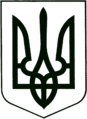 УКРАЇНА
    МОГИЛІВ - ПОДІЛЬСЬКА МІСЬКА РАДА 
   ВІННИЦЬКОЇ ОБЛАСТІВИКОНАВЧИЙ КОМІТЕТ  РІШЕННЯ№192Від 02.07.2021р.                                                       м. Могилів – Подільський  Про роботу закладів дошкільної освітив липні - серпні 2021 рокуКеруючись ст.ст. 32, 52 Закону України «Про місцеве самоврядування в Україні», Законом України «Про дошкільну освіту», Положенням про заклад дошкільної освіти затвердженим постановою Кабінету Міністрів України від 12.03.2003р. №305, наказом Міністерства охорони здоров’я України від 24.03.2016р. №234 «Про затвердження Санітарного регламенту для дошкільних навчальних закладів», з метою забезпечення безперервного освітньо - виховного процесу у закладах дошкільної освіти у літній період,- виконком міської ради ВИРІШИВ:1. Забезпечити функціонування упродовж липня - серпня 2021 року чергових закладів дошкільної освіти: - з 12 липня по 23 липня 2021р. - дошкільний навчальний заклад №2   м. Могилева - Подільського Вінницької області (вул. Стависька, 67);- з 26 липня по 6 серпня 2021р. - дошкільний навчальний заклад №1  м. Могилева - Подільського Вінницької області (вул. Покровська, 20);- з 9 серпня по 20 серпня 2021р. - заклад дошкільної освіти №5   м. Могилева - Подільського Вінницької області (вул. Грецька, 19).         2. Дозволити об’єднання дітей з усіх закладів дошкільної освіти міста в групи чергового закладу дошкільної освіти.	3. Начальнику управління освіти Могилів - Подільської міської радиКучеруку О.Г.:        3.1. Довести дане рішення до виконавців і взяти на контроль його виконання.3.2. Підготувати наказ про організацію роботи закладів дошкільної освіти у літній період.4. Контроль за виконанням даного рішення покласти на заступника міського голови з питань діяльності виконавчих органів Слободянюка М.В..        В.о. міського голови, перший заступник міського голови                                Петро БЕЗМЕЩУК